October 1, 2014	In Re:	C-2014-2434639(SEE ATTACHED LIST)Barbara Dahdah Anderson v. PECO Energy CompanyMiscellaneous disputeTelephone Hearing Notice	This is to inform you that a hearing by telephone on the above-captioned case will be held as follows:Type:		Initial Telephonic HearingDate:		Monday, November 24, 2014Time:		10:00 a.m.Presiding:	Administrative Law Judge Joel H. CheskisPO Box 3265Harrisburg, PA  17105-3265Phone:	717.787.1399Fax:	717.787.0481	If you have not provided a current telephone number where you can be reached for participation in the hearing OR YOUR AREA CODE HAS CHANGED, then you must contact the presiding officer at least seven (7) days before the actual hearing and provide the necessary information.	At the above date and time, the Presiding Officer will contact the parties as follows:Barbara Dahdah-Anderson	609.634.4584Shawane L. Lee, Esquire	215.841.6481	If you have any hearing exhibits to which you will refer during the hearing, three (3) copies must be sent to the Administrative Law Judge and 1 copy each must be sent to every other party.  All copies must be received at least 5 days before the hearing.	Attention:  You may lose the case if you do not take part in this hearing and present facts on the issues raised.	You must serve the Presiding Officer with a copy of ANY document you file in this case.	Individuals representing themselves are not required to be represented by an attorney.  All others (corporation, partnership, association, trust or governmental agency or subdivision) must be represented by an attorney.  An attorney representing you should file a Notice of Appearance before the scheduled hearing date.	If individuals filing consumer complaints are interested in receiving legal representation, they may contact the Widener Harrisburg Civil Law Clinic, located at 3605 Vartan Way, Harrisburg, PA 17110, by telephone at 717.541.0320 or via email at lawclinichb@mail.widener.edu. Based on the individual’s income, legal representation may be available at no cost or a reduced fee.  For additional information see Widener Harrisburg’s Civil Law Clinic’s website:http://law.widener.edu/Academics/ClinicalProgramsandProfessionalTraining/Clinics/HarrisburgCivilLawClinic.aspx	If you are a person with a disability, and you wish to attend the hearing, we may be able to make arrangements for your special needs.  Please call the scheduling office at the Public Utility Commission at least five (5) business days prior to your hearing to submit your request.	If you require an interpreter to participate in the hearings, we will make every reasonable effort to have an interpreter present.  Please call the scheduling office at the Public Utility Commission at least ten (10) business days prior to your hearing to submit your request.Scheduling Office:  717.787.1399AT&T Relay Service number for persons who are deaf or hearing-impaired:  1.800.654.5988c:	ALJ Cheskis	Dawn Reitenbach	Calendar File	File RoomC-2014-2434639 - BARBARA DAHDAH ANDERSON v. PECO ENERGY COMPANY

BARBARA DAHDAH ANDERSON
2632 S 16TH STREET
PHILADELPHIA PA  19145
609-634-4584

SHAWANE L LEE ESQUIRE
EXELON BUSINESS SERVICES
2301 MARKET STREET S23-1
PHILADELPHIA PA  19103
215-841-6841Accepts E-Service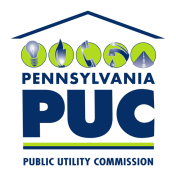 COMMONWEALTH OF PENNSYLVANIA PUBLIC UTILITY COMMISSIONOffice of Administrative Law JudgeP.O. IN REPLY PLEASE REFER TO OUR FILE